新型コロナウイルスの３つの顔を知ろう！

～負のスパイラルを断ち切るために～学習シート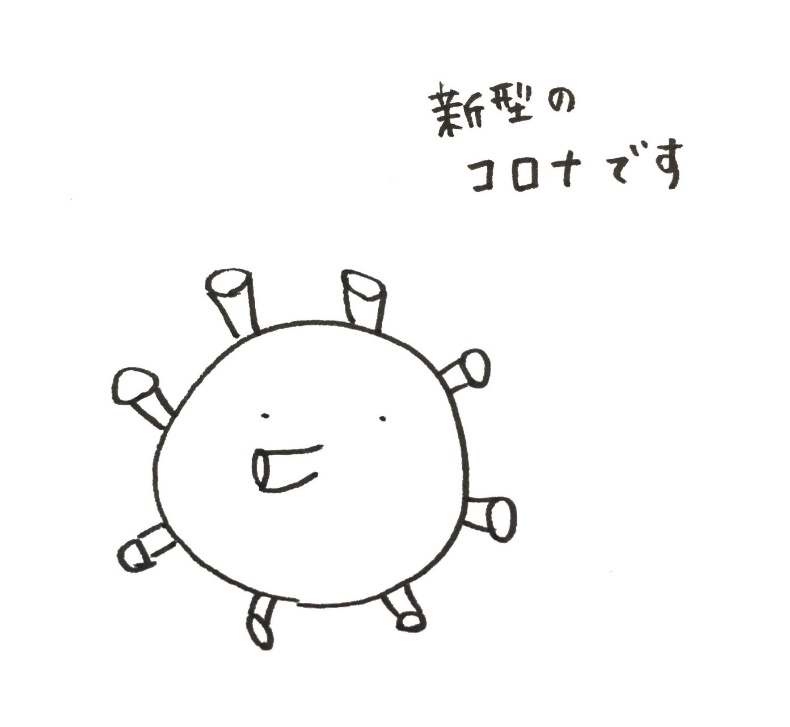 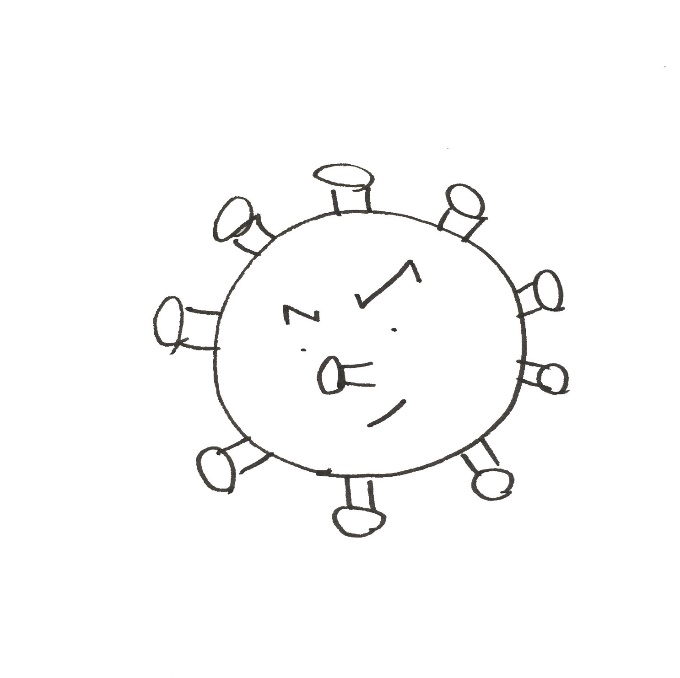 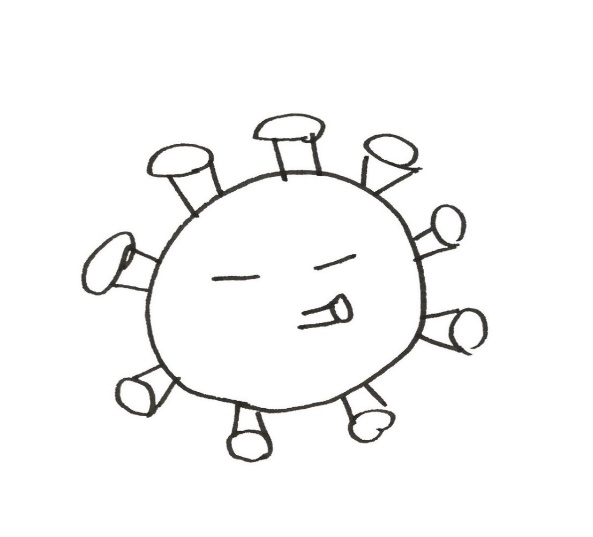 氏名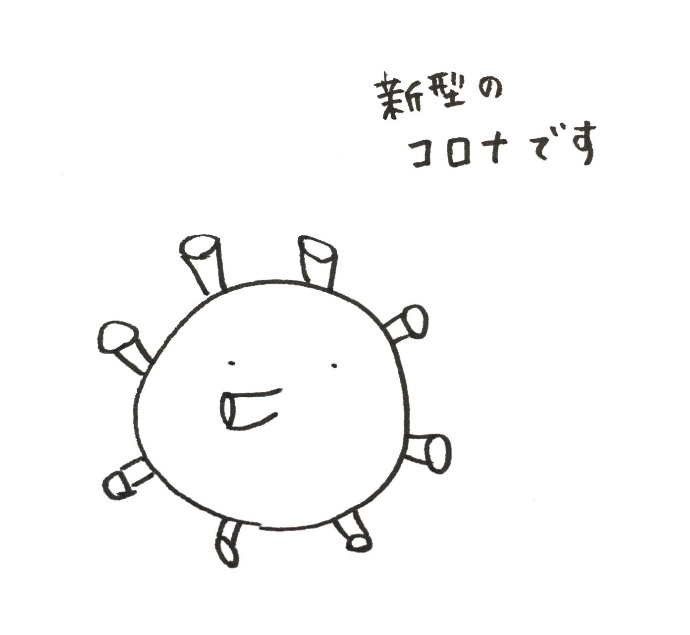 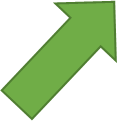 皆さんも、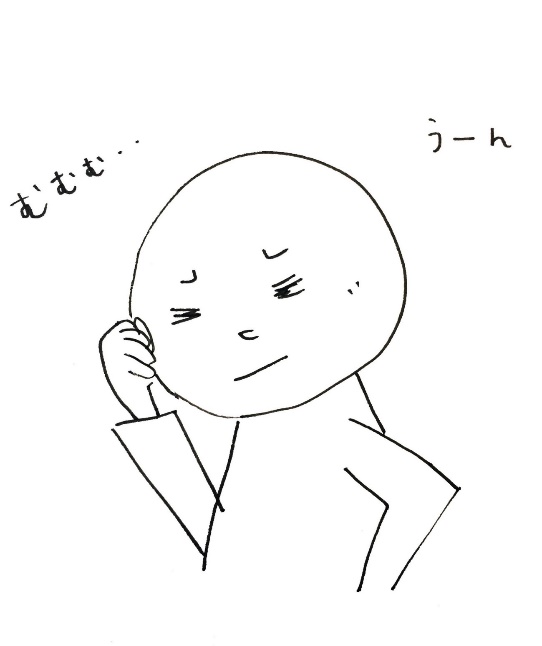 ウイルスに関する悪い情報ばかりに目が向いていたり、なにかとウイルスに結び付けて考えたりしていませんか？「あの人をしている・・・コロナなんじゃない。」「あの地域はコロナがはやっているから、あそこのものを買うのはやめよう・・・」「熱があるけどこわいからだまっていよう・・・」このように思い、行動することから　“感染症”は広がっていきます。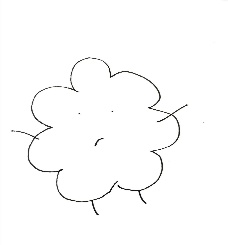 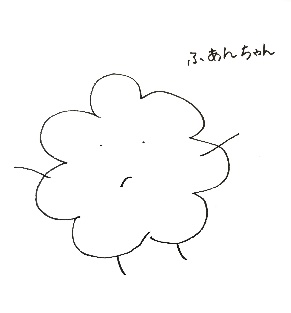 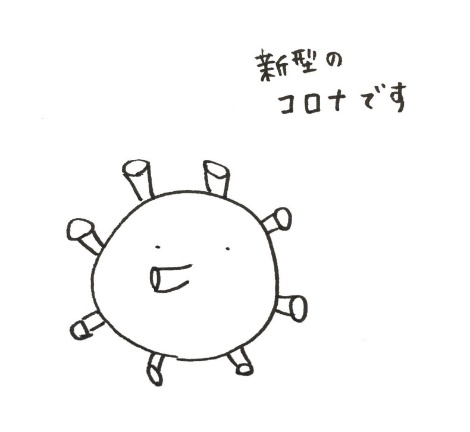 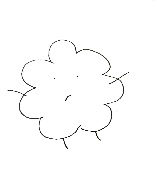 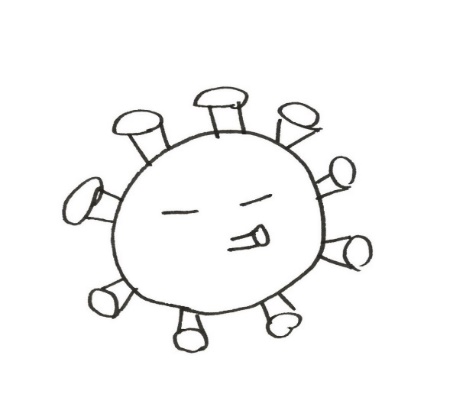 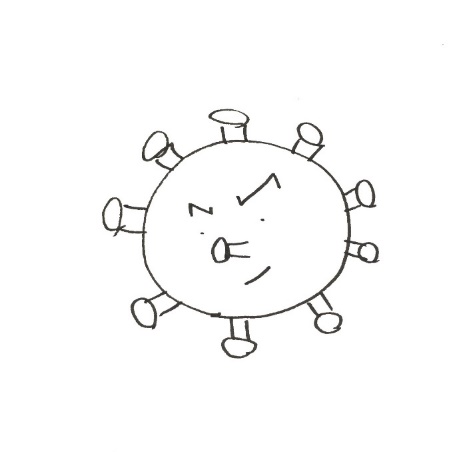 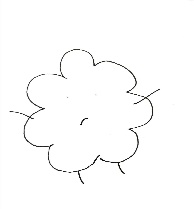 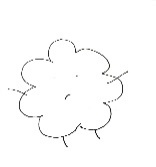 第１顔「　　　　」の“感染症”　　　をふせぐため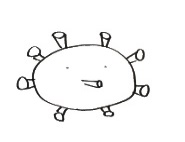 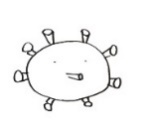 わかるかな？まずは何といっても、　　　　　　　　　　　　　　　　　　　をしましょう。次に、をするときのエチケットがわかるかな？よいエチケットは？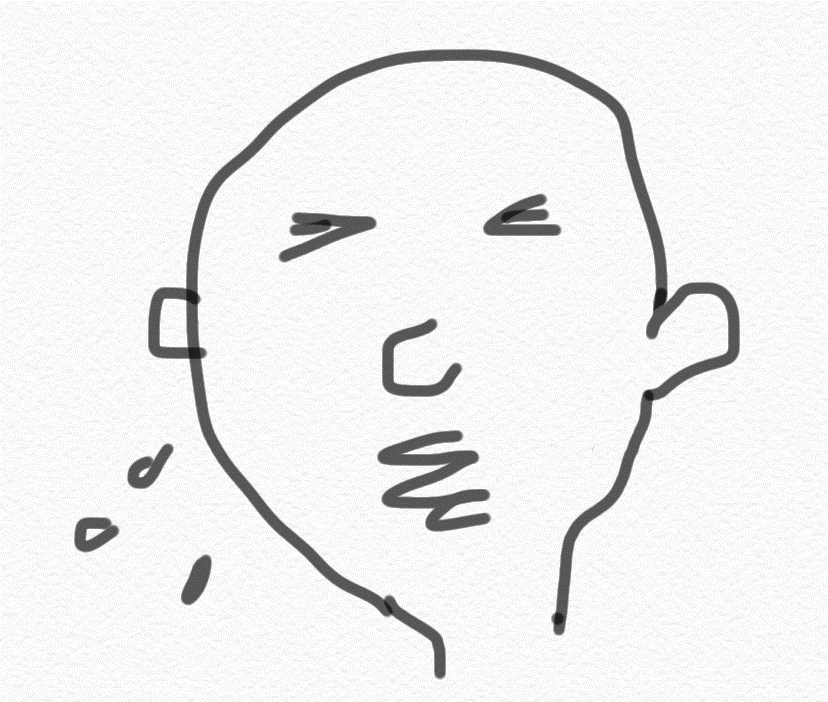 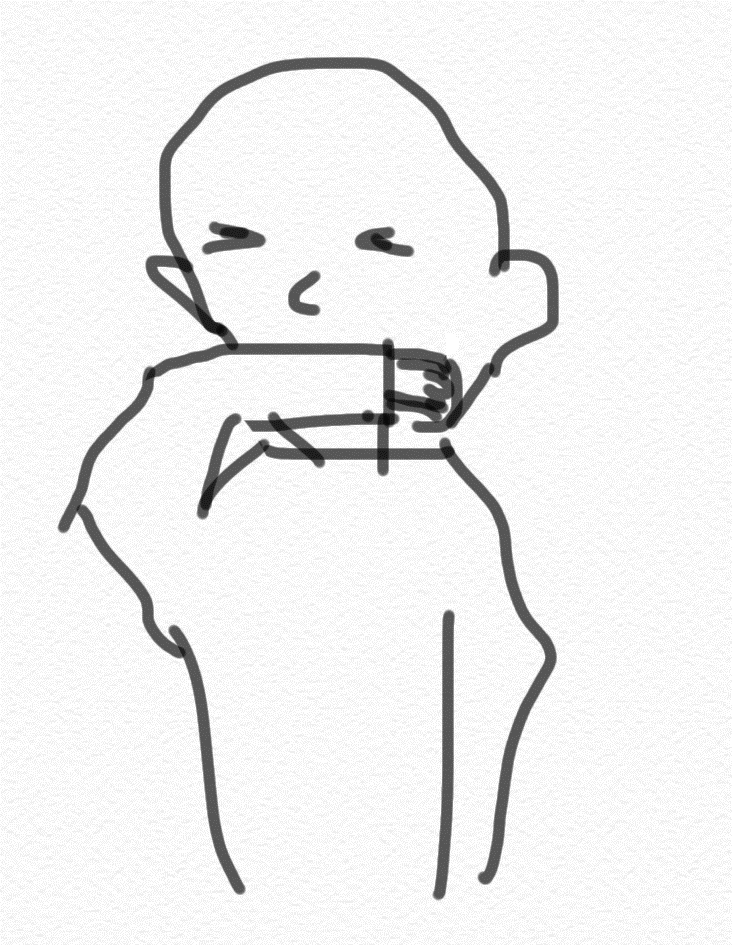 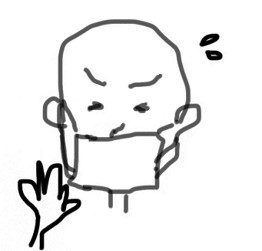 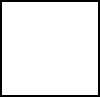 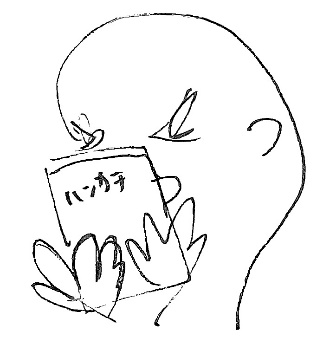 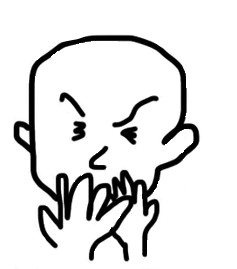 最後に、「」って何？　どの漢字？　集　衆　周　塀　閉　兵　節　設　接　　　けなければ！！第１の顔「病気」をふせぐため のまとめ！１人１人が衛生行動を徹底しましょう。「手洗い」「エチケット」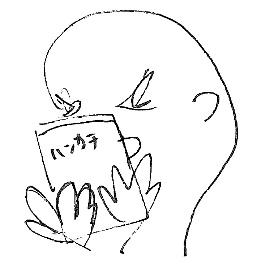 「人混みをける」などウイルスに立ち向かうための行動を、　自分のためだけではなく周りの人のためにも衛生行動することが大切です。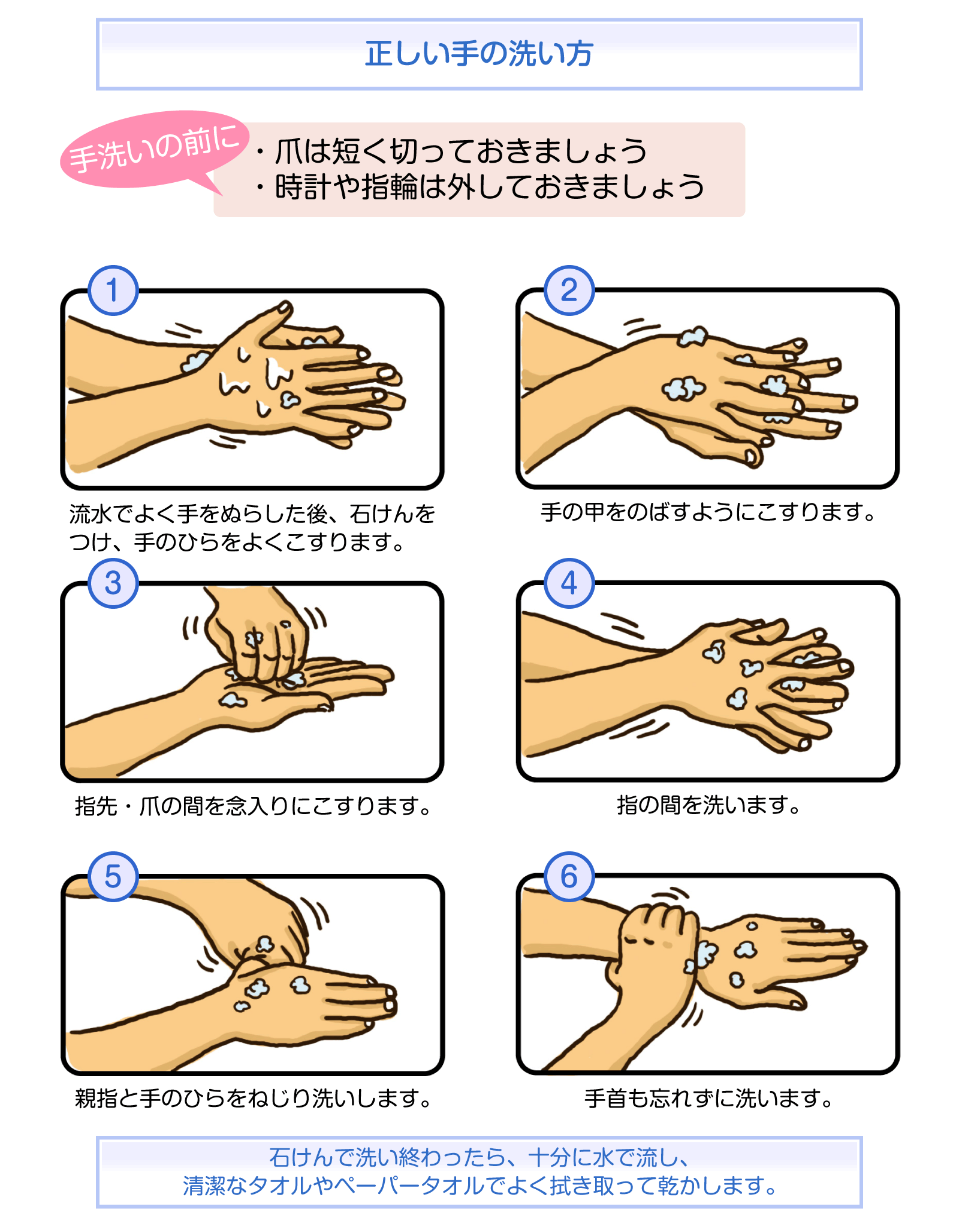 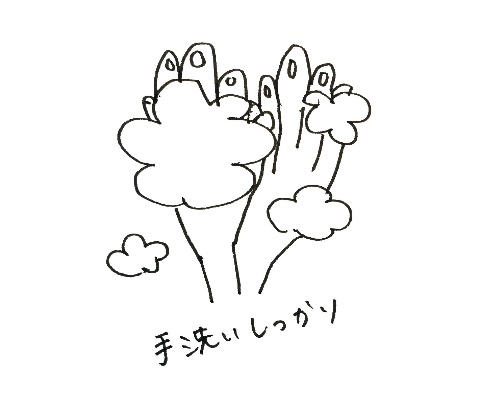 第２の顔「　　　　」“感染症”にふりまわされないために不安やれは、当然のことですが…不安や恐れは、「気づく力」「聴く力」「自分を支える力」を弱めたり、私たちから生きる力をうばったりして、冷静な行動ができなくなることもあります。どうしたら、いつもの自分でいられるでしょうか？「気づく力」　　　　　　「聴く力」をなくさないために　　　　をなくさないために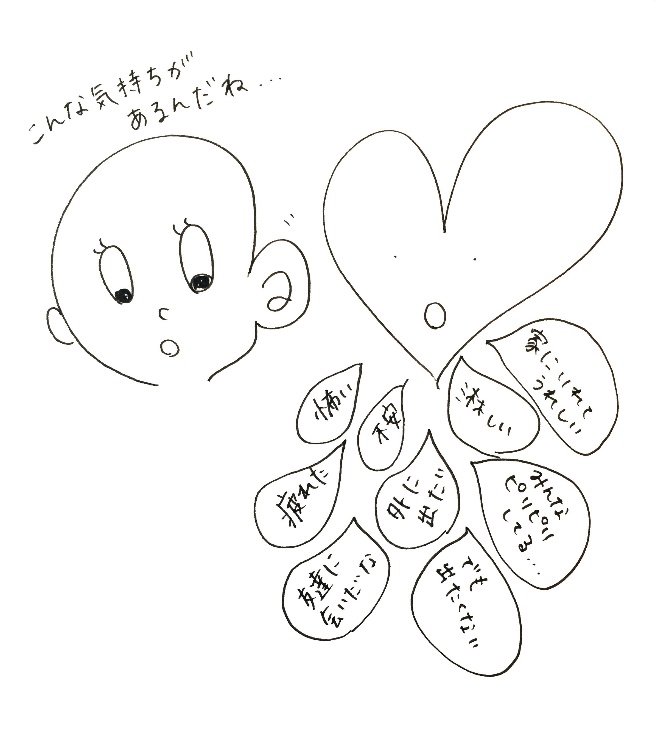 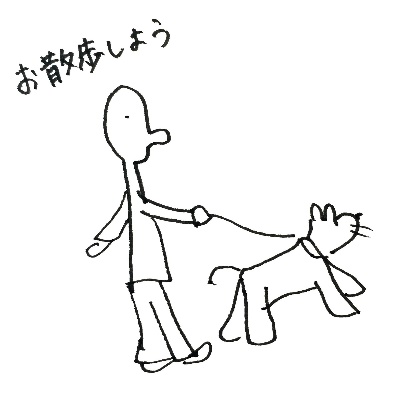 「自分を支える力」　　　　　をなくさないために第３の顔「　　　　　」を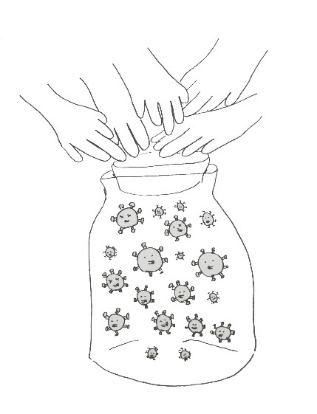 じ込めるために第3の感染症“差別”って何？だれに、なぜ、差別が生まれるのでしょうか。あなたは、何ができるでしょうか。第３の顔「　　　　　」を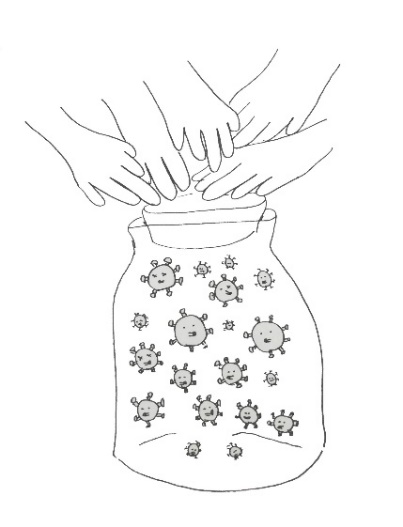 じ込めるために差別の反対語は、　　　　　　　　　　　です。を保つために何ができるでしょうか。あなたは、何ができるでしょうか。これから…このように、新型コロナウイルスは“感染症”という“3つの顔”をもって、私たちの生活を変えてしまいます。このウイルスとの戦いは、“長期戦”になるかもしれません。しかし、このウイルスを封じ込めようと、たくさんの方が関わってくださっています。そのすべての方々に、心から感謝する気持ちを忘れないようにしましょう。そして、それぞれの立場でできること考えて実行し、みんなが“一つになって”負のスパイラルを断ち切りましょう。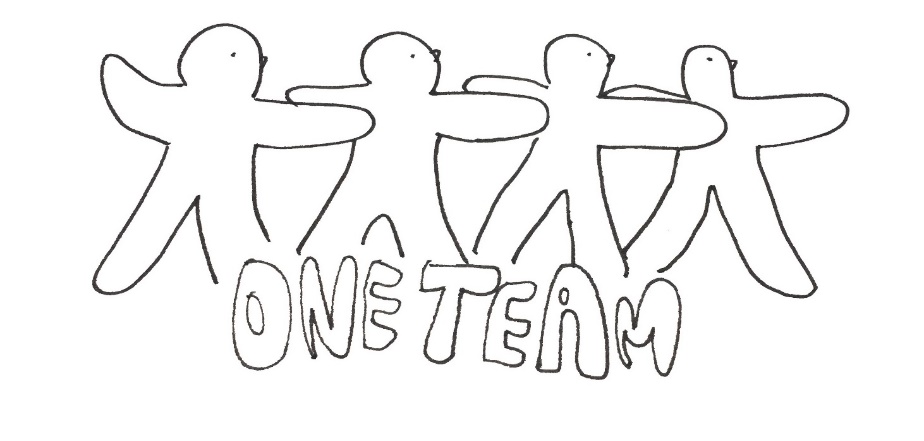 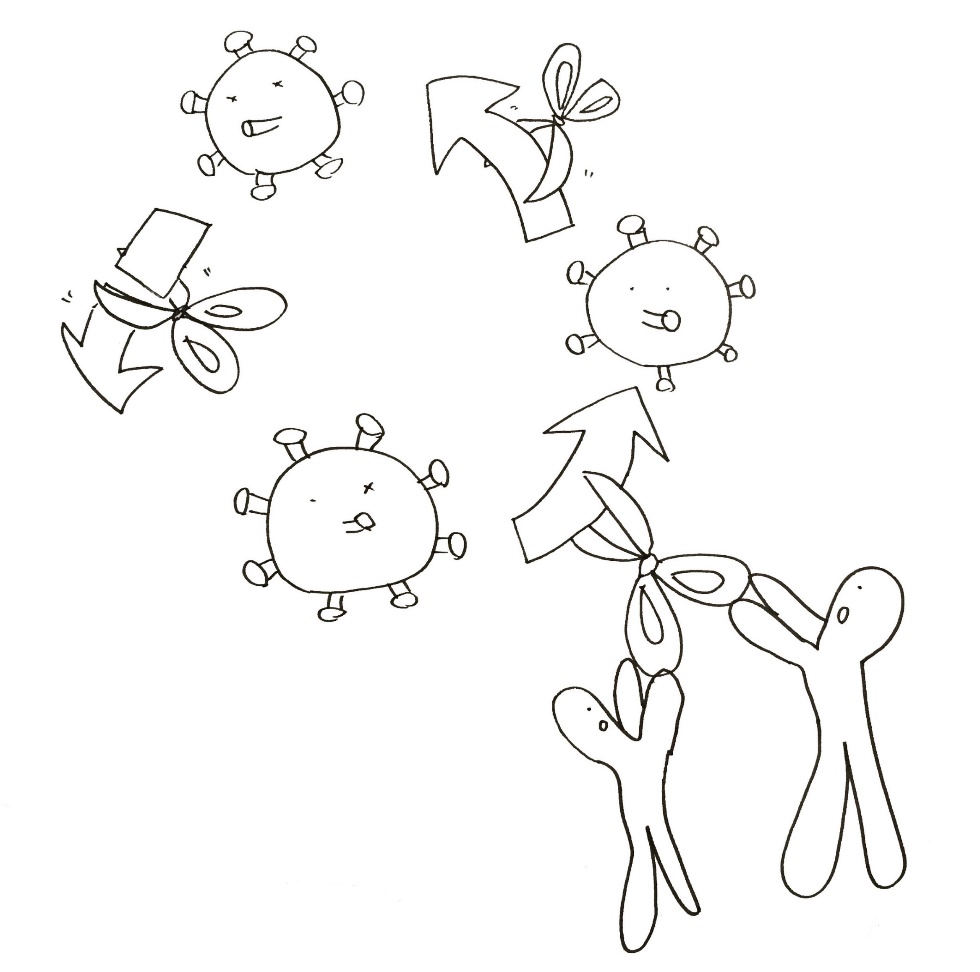 ｍｅｍｏ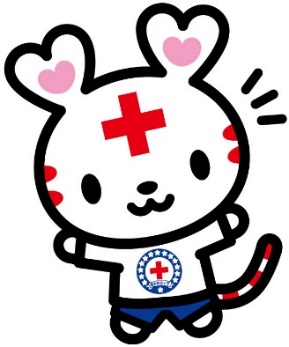 